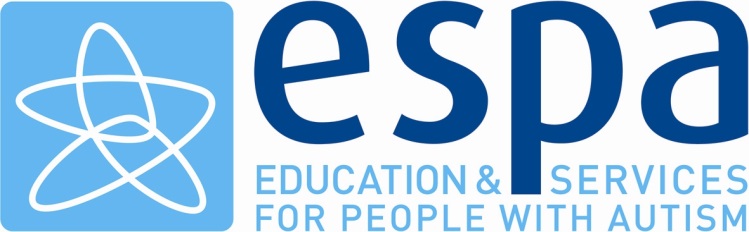 Declaration: I consent to Education and Services for People with Autism Ltd (ESPA) contacting my named referees in accordance with its normal policy if I am the successful candidate following the selection process.I understand that my referees will not be contacted before a conditional offer of appointment is made except where I have provided written consent to do so. Signed: Date: Print 